Witajcie!Oto kilka naszych propozycji na dzisiaj:Zadanie logiczne „Ukryte słowa”Dla klas 1 Coś się tu nie zgadza. Przestaw litery tak, aby powstały wyrazy związane z wiosną. Zacznij od litery, która jest pogrubiona. 1. isawon 2. coibna 3. cońłse 4. zaeib 5. oukrksDla klas 2-3 Coś się tu nie zgadza. Przestaw litery tak, by powstały nazwy roślin kwitnących wiosną. Zacznij od litery, która jest pogrubiona. 1. wizacle 2. nżoilk 3. srofjacy 4. liutnap 5. enipgrzeibś 6. uokrsk 7. anaskas 8. oktskotarKalambury.Wymyślasz hasło takie jak: spaghetti czy myszka – (w ogóle zwierzaki zawsze fajnie się sprawdzą). Podajesz kategorię i musisz pokazać swoje hasło albo je narysować. A reszta musi zgadnąć, o co chodzi!„Poruszam się jak zwierzę”Do tej zabawy potrzebujesz trochę miejsca, bo jak wskazuje nazwa zabawy, będziesz się poruszać.  Wyobraź sobie jakieś zwierzę i spróbuj poruszać się tak jak ono.Spróbuj wyobrazić sobie, że poruszasz się jak:- wąż,- zając,- słoń,- bocian,- kangur,- pingwin.A może coś pokolorujemy? Dobrej zabawy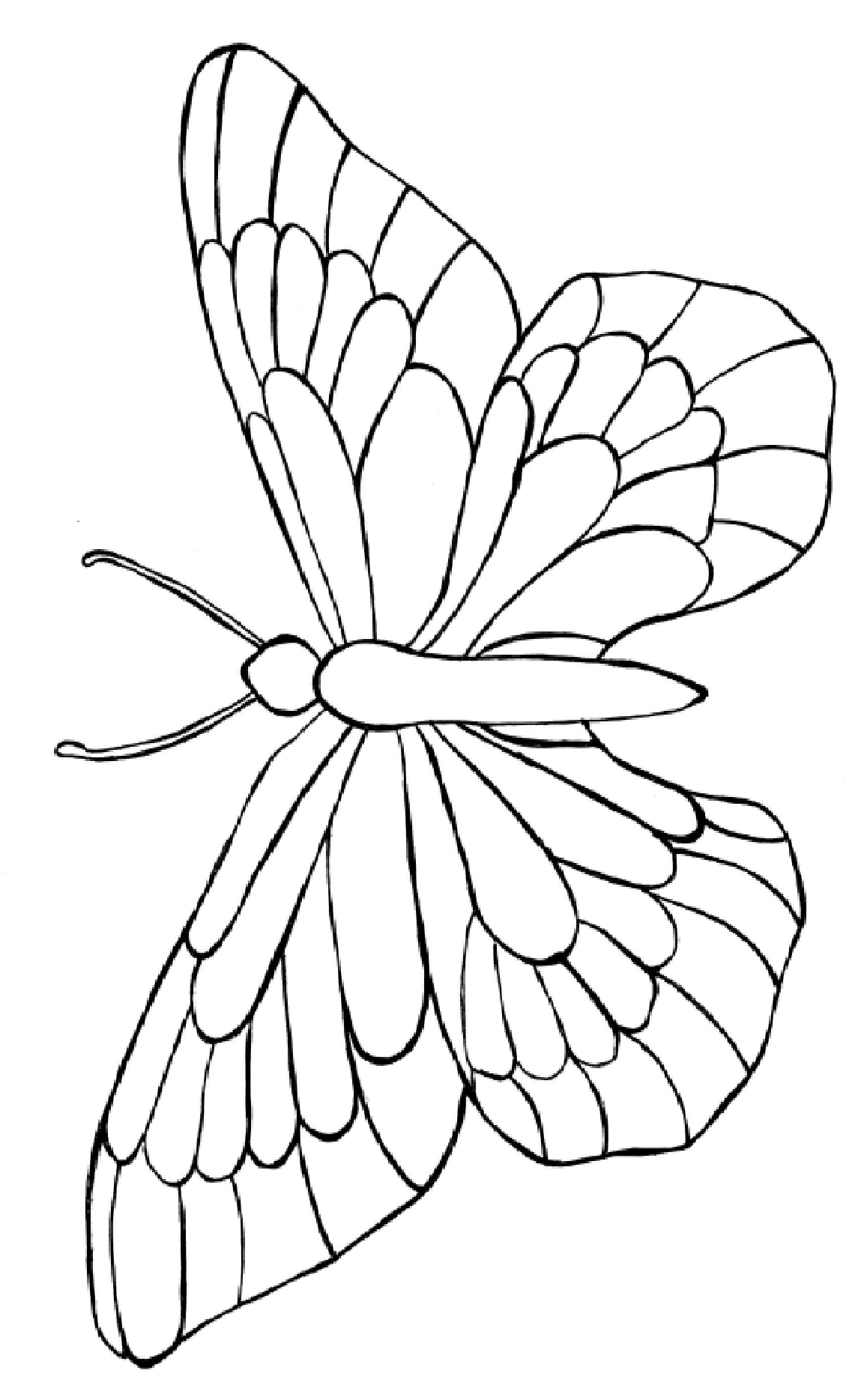 